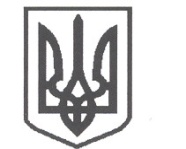 УКРАЇНАСРІБНЯНСЬКА СЕЛИЩНА РАДАВИКОНАВЧИЙ КОМІТЕТРІШЕННЯ16 вересня 2022 року     					              	     № 124    	смт СрібнеПро встановлення щомісячної плати та додаткових пільг за навчання у комунальному закладі спеціалізованої мистецької освіти «Музична школа Срібнянської селищної ради» на 2022-2023 навчальний рік Керуючись п.2 ст. 26 Закону України «Про позашкільну освіту», ст. 32 Закону України «Про місцеве самоврядування в Україні»,  Постановою Кабінету Міністрів України від 25 березня 1997 року №260 «Про встановлення розміру плати за навчання у державних школах естетичного виховання дітей», виконавчий комітет селищної ради вирішив:1. Затвердити щомісячну плату за навчання дітей у комунальному закладі спеціалізованої мистецької освіти «Музична школа Срібнянської селищної ради»   на 2022-2023 навчальний рік у такому розмірі: - фортепіано, гітара, баян 					- 80 грн;- духові, ударні інструменти					- 70 грн;- народні інструменти: бандура, домра, балалайка	- 70 грн;- хоровий клас							- 80 грн;- хореографічний клас						- 80 грн.2. Звільнити на 100% від оплати за навчання: дітей-сиріт, дітей позбавлених батьківського піклування, дітей із багатодітних сімей, дітей із малозабезпечених сімей, дітей-інвалідів.3.   Зменшити плату за навчання дітям із сімей, з яких навчається декілька дітей: за першу дитину  сплачувати 100%  (за менше оплачуваний інструмент), за кожну наступну дитину сплачувати – 50% (за більш оплачуваний інструмент). 4. Зменшити плату за навчання дітям, які навчаються на двох і більше інструментах: за перший сплачувати – 100%, за наступні – 50%.5. Зменшити плату на 50% дітям, батьки яких мають статус учасника бойових дій.6. Керуючому справами (секретарю) виконавчого комітету Ірині ГЛЮЗО забезпечити оприлюднення даного рішення. 7. Контроль за виконанням даного рішення покласти на заступника селищного голови з гуманітарних питань та соціальної політики  Ніну БОНДАРЕНКО.Селищний голова	Олена ПАНЧЕНКО